Дистанционное обучение по дополнительной общеобразовательной программе «Чудеса из ткани»Группа 6,8,9 (возраст 8-12 лет)Задание 1. Выкроить игрушку.Задание 2. Сшить детали игрушки.Задание 3. Соединить детали и самостоятельно оформить.Необходимое оборудование: мех, ножницы, мел или мыло, игла, нитки, синтепон, фурнитура (носик, глазки, бантик).Продолжительность исполнения: 8 часов. Этапы работы:распечатать и вырезать выкройку;пройти по ссылке №1и сшить детали согласно видео;пройти по ссылке №2 и соединить детали игрушки;оформить.ссылка №1- «Собачка их меха». Часть 1 https://youtu.be/2mLesRVH-mg  ссылка №2 - «Собачка из меха». Часть 2 https://youtu.be/hoMnyiW31SY  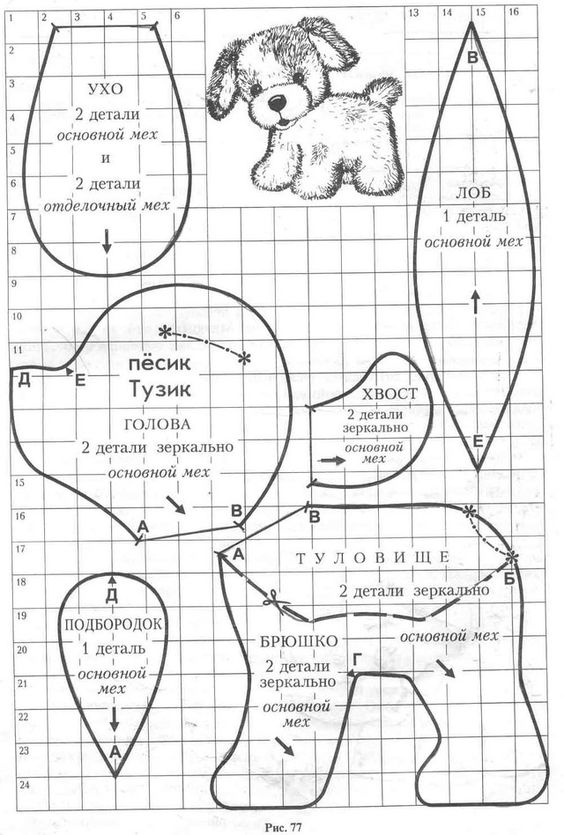 